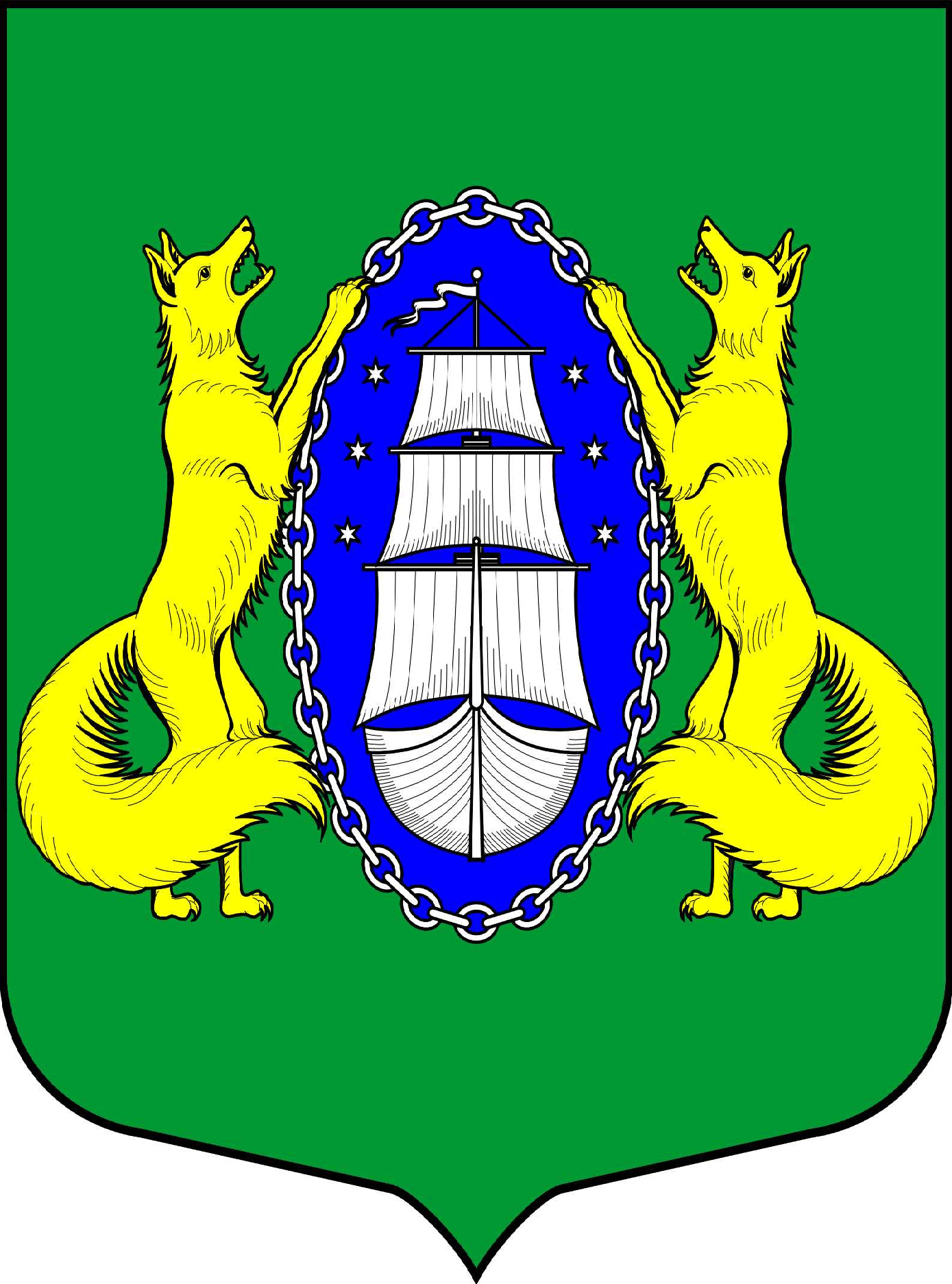 МУНИЦИПАЛЬНОЕ ОБРАЗОВАНИЕ ПОСЕЛОК ЛИСИЙ НОСМУНИЦИПАЛЬНЫЙ СОВЕТ пятого созываПРОТОКОЛ     Публичных слушаний по обсуждению проекта Решения муниципального совета МО пос. Лисий Нос «Об утверждении местного бюджета муниципального образования поселок Лисий Нос на 2018 год» 05 декабря 2017 г.                                                                                       17-00Место проведения: Санкт-Петербург, поселок Лисий Нос, ул. Новоцентральная, д.21/7.Присутствовали: 20 человекСекретарь: Ведущий специалист муниципального совета МО пос. Лисий Нос А.С.Кучеренко. Докладчик: Глава местной администрации МО пос.Лисий Нос С.В.Федотов.   Повестка дня:1. Обсуждение проекта Решения МС МО пос.Лисий Нос "Об утверждении местного бюджета муниципального образования поселок Лисий Нос на 2018 год".СЛУШАЛИ:Докладчик: Глава МА МО пос.Лисий Нос С.В.Федотов. Решение муниципального совета о назначении публичных слушаний было опубликовано в газете «Вести Лисьего Носа» № 18 от 24 ноября 2017 года, проект Решения муниципального совета МО пос. Лисий Нос «Об утверждении местного бюджета муниципального образования поселок Лисий Нос на 2018 год»  опубликован  в газете «Вести Лисьего Носа» № 16 от 15 ноября 2017 года, также документы размещены на официальном сайте муниципального образования поселок Лисий Нос.Приём письменных замечаний и предложений по проекту Решения муниципального совета МО пос. Лисий Нос «Об утверждении местного бюджета муниципального образования поселок Лисий Нос на 2018 год» осуществлялся до 4 декабря 2017 года. На сегодняшний день предложений не поступало.ВЫСТУПИЛИ: Селезнев Виктор Павлович: 1) увеличить объем вывоза свалок;2) не ремонтировать грунтовые дороги, а все перевести в асфальтное покрытие.На все вопросы С.В. Федотовым были даны подробные, исчерпывающие ответы.В.М. Грудников предложил по результатам слушаний принять следующие Решения:Публичные слушания по проекту решения МС МО поселок Лисий Нос «Об утверждении местного бюджета муниципального образования поселок Лисий Нос на 2018 год» признать состоявшимися;Информирование жителей о проведении публичных слушаний осуществлено согласно действующему законодательству, представлена исчерпывающая информация по предмету слушаний, регламент публичных слушаний выдержан без срывов и нарушений.Голосовали: «За» 20 чел. «Против»  0 чел. «Воздержались»  0 чел.РЕШИЛИ:Публичные слушания по проекту решения МС МО поселок Лисий Нос «Об утверждении местного бюджета муниципального образования поселок Лисий Нос на 2018 год»признать состоявшимися.Информирование жителей о проведении публичных слушаний осуществлено согласно действующему законодательству, представлена исчерпывающая информация по предмету слушаний, регламент публичных слушаний выдержан без срывов и нарушений.Председатель                                                                              В.М. Грудников Секретарь                                                                            А.С.Кучеренко 